Vancouver SunJanuary 18, 2019https://vancouversun.com/travel/family-travel-soak-up-socals-sun-surf-and-sand/wcm/20d1ade3-dd0b-4818-ab0f-b1a8698aa3d7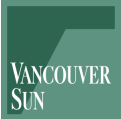 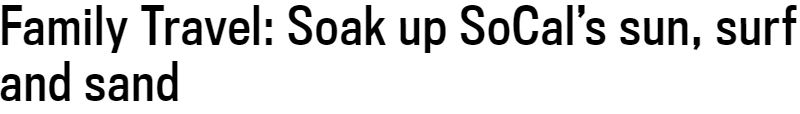 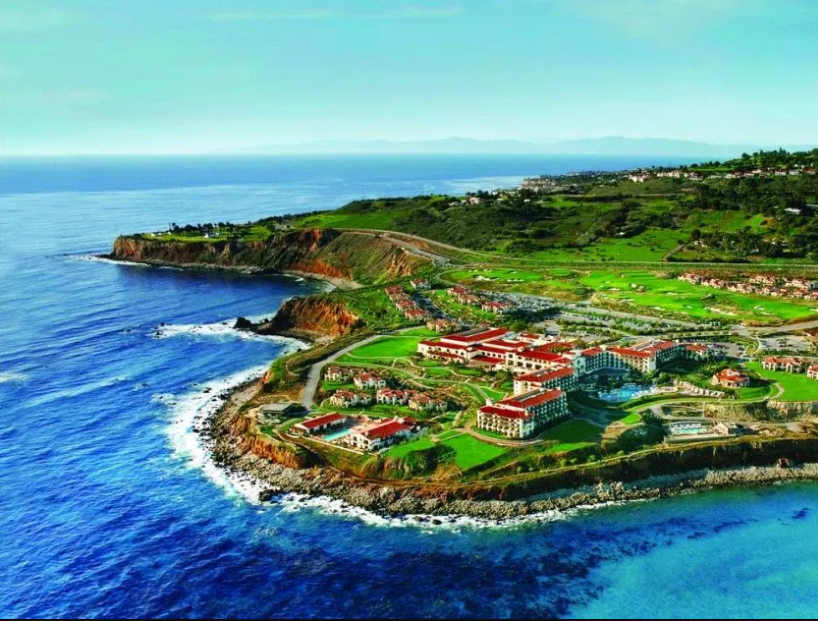 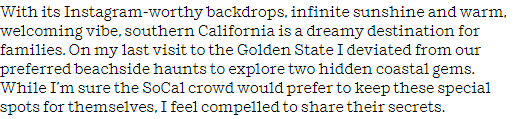 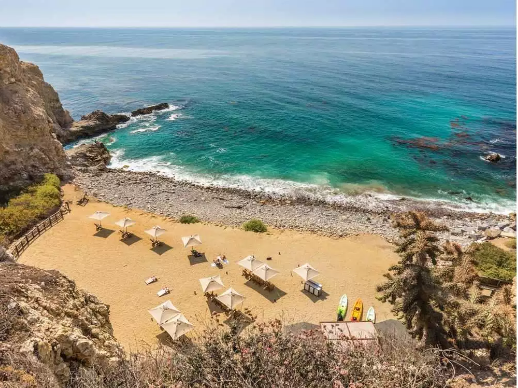 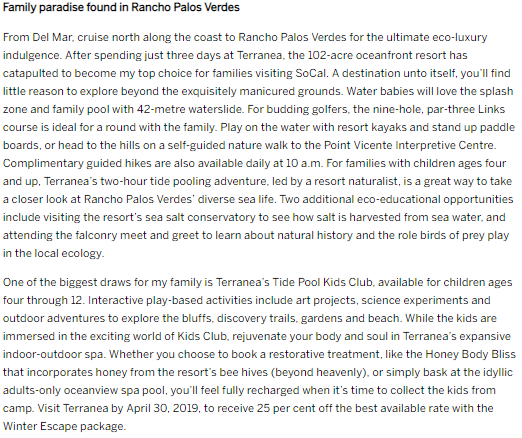 